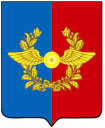 Российская ФедерацияИркутская областьУсольское районное муниципальное образованиеА Д М И Н И С Т Р А Ц И Я Городского поселенияСреднинского муниципального образованияР А С П О Р Я Ж Е Н И ЕОт  27.11.2015 г.                                        п. Средний                                          № 67-рОб отмене распоряжения от 12.11.2015г. № 63-р «Об утверждении схем расположения земельных участков» на территории городского поселения Среднинского муниципального образованияВ целях приведения в соответствие с федеральным законом от 24.07.2007г. №221-ФЗ «О государственном кадастре недвижимости» нормативно-правовых актов в соответствии с Федеральным законом №131-ФЗ от 06.10.2003г. «Об общих принципах организации местного самоуправления в Российской Федерации», Уставом городского поселения  Среднинского муниципального образования:  Отменить распоряжение от 12.11.2015г. № 63-р «Об утверждении схем расположения земельных участков» на территории городского поселения Среднинского муниципального образования;Специалисту–делопроизводителю  Сопленковой О.А. опубликовать данное распоряжение  в газете «Новости» и разместить на официальном сайте в сети «Интернет»; Контроль за исполнением настоящего постановления оставляю за собой.Глава городского поселения Среднинского муниципального образования                                                                  В.Д.Барчуков ИСПОЛНИТЕЛЬ:Ведущий специалист по землеустройствуи градостроительству                ____________  __________  О.А.Чулимова       тел. 8-902-57-60-245   В дело: 02-01-02СОГЛАСОВАНО:Главный специалистпо юридическим вопросами нотариальным действиям       ____________  __________  М.А.СеменоваРАССЫЛКА:1 экз. –  дело;1 экз. – в печать.Электронная версия распоряжения соответствует бумажному носителю.